Learning Objective  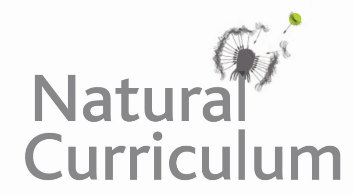 We are learning how to proofread our work for spelling and punctuation errors.Challenge 1The correct punctuation to end a sentence depends on the type of sentence it is. Statements end with a full stop, questions end with a question mark, an exclamation ends with an exclamation mark and a command can end with a full stop or an exclamation mark. Read these sentences and decide if they are correct or incorrect. Would you keep an emu as a pet.				correct/incorrectWhat a mess the emus have made!				correct/incorrectClear up this mess?					           correct/incorrectThe emu is a large, flightless bird. 				correct/incorrect      5. Emus have two sets of eyelids, one for blinking                correct/incorrect                   and the other for keeping the dust out?Challenge 2Use the CUPS checklist to find and fix the mistake in each of the following sentences. C= capital letters      U = understanding (missing words)    P= punctuation    S=spellingThe emu has small wings for size.  (U)The emu is a flightless like ostriches and cassowaries  (U & P)There body feathers protect them from the sun?   (S & P) Each Emu foot has three strong tows that grip the ground.  (C & S)the emu has a powerful kick witch could kill a predator   (S, C & P)There strong legs allow to run at almost 30 miles per hour. (S & U)Challenge 3Proofread the following paragraph. There are 5 spelling errors and 3 punctuation errors to find. As the too children carefully crept through the hot, arid desert, they looked closely at the ground for the distinctive three-toed footprints of there lost emus  They had been sent on an important mishun to return the mischievous creatures, who had escaped earlier that morning.  all of a sudden they herd a strange sound comeing from up ahead